Скоро зима! Ура! Зима-это игры на санках, самокатах, коньках, лыжах!НО1.Не катайтесь с горок на проезжую часть дороги.Ваше веселье может стать очень грустным!2. Не устраивайте игры и не катайтесь на коньках и санках на проезжей части дорог.3. Не переходи улицу где попало, даже если очень спешишь.4.ПОМНИ: Зимой существенно увеличивается количество мест закрытого обзора транспортных магистралей. Приближающийся автомобиль могут помешать увидеть сугробы на обочине, сужение дороги из-за неубранного снега, припаркованная у тротуара заснеженная машина. 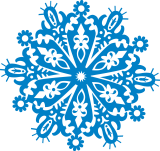 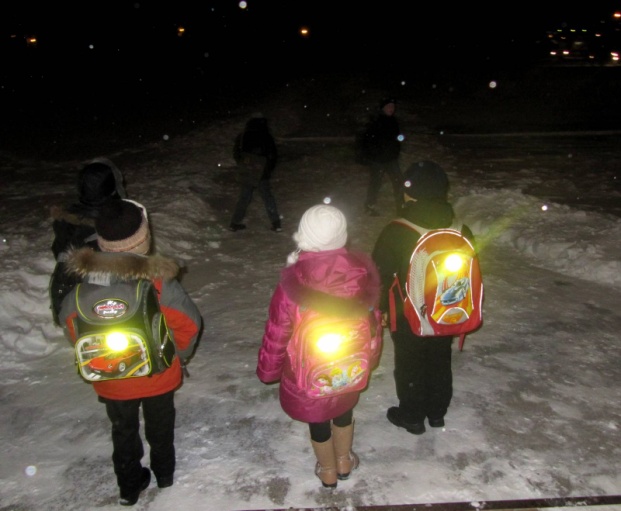 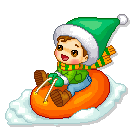 Вам желают здоровья, отличных зимних каникул ребята 3А класса, школы №72017/2018уч.г.Собираясь переходить проезжую часть, вначале необходимо остановиться, внимательно оценить обстановку и, убедившись в отсутствии транспорта, продолжить движение. Не забывайте также о том, что зимние шапки, меховые воротники и капюшоны могут значительно ограничивать обзор.Носите одежду со световозвращающими элементами (нашивки на курточке, элементы рюкзака), что позволит водителю с большей вероятностью увидеть вас в темное время суток. Яркое зимнее солнце, как ни странно, тоже может быть помехой при переходе дороги. Яркое солнце и белый снег создают эффект Правила будем мы не только ЗНАТЬ, но и не будем их нарушать!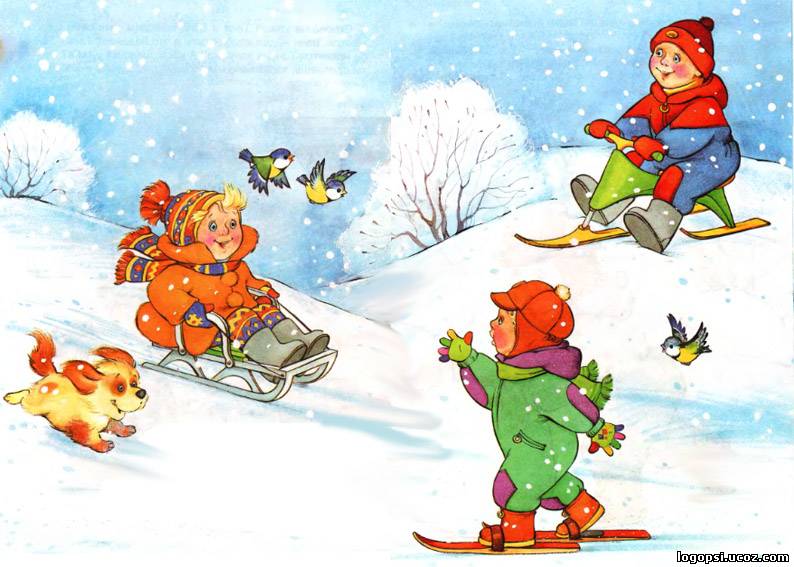 Не катайтесь вблизи ДОРОГ!бликов, человек как бы «ослепляется». Поэтому надо быть крайне внимательными.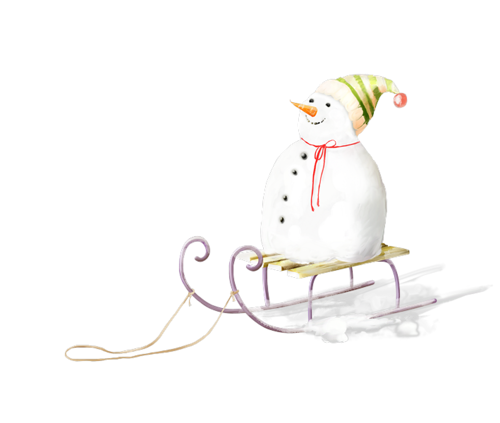 Морозы, сугробы, гололёд-Зима идёт!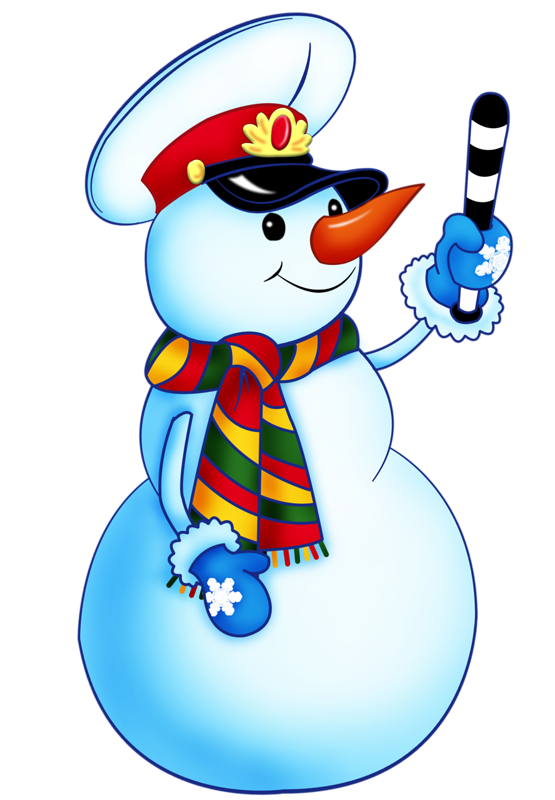 Будьте очень внимательны и осторожны на дорогах зимой